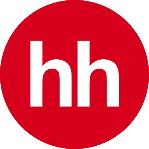 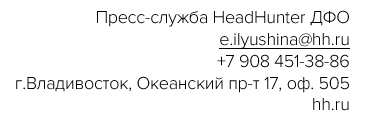 15% компаний отказались от корпоратива, чтобы выплатить «13-ую зарплату»
ДФО, 27 декабря 2022 год – Служба исследований hh.ru, крупнейшей платформы онлайн-рекрутинга в России, провела опрос среди трудоустроенных соискателей и выяснила, что предпочли их текущие работодатели: новогодний корпоратив или выплату «13-й зарплаты». Опрос проводился с 07 по 22 декабря 2022 среди 2 676 российских соискателей. 40% опрошенных рассказали, что официального новогоднего корпоратива у них на работе не будет, ведь он изначально не планировался. Еще 15% респондентов рассчитывали на праздник с коллегами, но компания приняла решение его отменить. И только 28% работающих россиян в этом году повеселятся на корпоративе. Еще 17% затруднились ответить. Об отмене новогоднего корпоратива чаще всего сообщали соискатели из Сибирского ФО (20%), сразу не планировали подобный праздник – в Северо-Западном ФО (54%). Чаще всех отдыхать на новогодних корпоративах в этот раз будут жители Уральского ФО (38%). В 30% тех компаний, где корпоратив отметили, это решение сотрудникам никак не объясняли. Среди остальных работодателей 24% связали отмену мероприятия с отсутствием праздничного настроения в коллективе, 22% - с отсутствием бюджета. Кроме того, 15% компаний объяснили решение желанием направить на выплату премий (13-й зарплаты) сотрудникам деньги, планируемые на корпоратив, 6% - желанием направить эти деньги на благотворительность. Еще 13% отметили вариант «другое», написав, в частности, что отмена корпоратива была коллективным решением, была связана с началом реоорганизации в компании и даже с увольнением отвечавшего за праздник сотрудника. 34% россиян, оставшихся без новогодних корпоративов, согласились с этим решением, так как полагают, что сейчас не самое подходящее время для праздника. Еще 19% тоже не возражают и считают, что выплата премий из бюджета на корпоратив сейчас - более уместное решение. 18% отметили, что у людей действительно нет праздничного настроения. При этом 9% придерживаются иной точки зрения – и выступают против отмены корпоратива, так как у них есть праздничное настроение. Еще по 8% говорят, что неформальный праздник с коллегами не заменить никакими премиями и что традиции надо соблюдать. Несмотря на это, при необходимости выбрать между корпоративом и премией сразу 86% без колебаний выбрали бы финансовый бонус и только 14% предпочли бы деньгам праздник.  О hh.ruHeadHunter (hh.ru) – крупнейшая платформа онлайн-рекрутинга в России, клиентами которой являются свыше 515 тыс. компаний. Цель HeadHunter – помогать компаниям находить сотрудников, а людям – работу, и делать так, чтобы процесс поиска сотрудников и работы был быстрым и доставлял обеим сторонам только положительные впечатления. Обширная база компании содержит свыше 55 млн резюме, а среднее дневное количество вакансий в течение 2021 г. составило свыше 933 тысяч ежемесячно. По данным SimilarWeb, hh.ru занимает второе место в мире по популярности среди порталов по поиску работы и сотрудников. HeadHunter – аккредитованная Министерством цифрового развития ИТ-компания, она включена в Реестр аккредитованных ИТ-компаний России.